Indian Institute of Technology Kanpur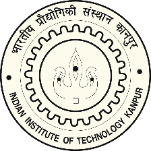  Centre for Continuing EducationNo: IITK/CCE/MOU/       /Date: Note FileBackground/Genesis: Profile of the Partner Organisation: Profile of the contact from the partner Organisation: The expected benefits to IIT Kanpur: Obligations/commitments on the part of the partner organisation:Obligations/commitments on the part of IIT Kanpur: Expected Commercialisation/Technology transfer: Ownership of Intellectual Property Rights (IPRs):  Dispute resolution arrangement: Legal Jurisdiction: I/We certify that:I/ We have read the MoU/Agreement/Contract. I/ We have no conflict of Interest with the Partner Organization. I/ We will abide by the terms and conditions of MoU/Agreement/Contract and ensure that all due diligence (in terms of confidentiality as required) will be done by me/us.It is my/our responsibility to take a declaration of confidentiality from the project staff, scholars and students working on this project, if any.The draft enclosed may kindly be approved.					                             (Signature of PC and Co-PC)               Recommended/Not recommended						                         (Signature of Head of Department)(For the Office Use)The proposed authorised signatories of the MoU/Contract/Agreement:NameDepartmentContact No.Email Id.PCCo-PCName of the Party with which MoU/Agreement is proposed: Name of the Party with which MoU/Agreement is proposed: Name of the Party with which MoU/Agreement is proposed: Name of the Party with which MoU/Agreement is proposed: Name of the Party with which MoU/Agreement is proposed: Type of MoU (please tick): Sponsored Research/ Consultancy/ Non-Disclosure/ Academic/ Technology Transfer/ Material Transfer/ Software Licensing/ Any other (Please Specify): Type of MoU (please tick): Sponsored Research/ Consultancy/ Non-Disclosure/ Academic/ Technology Transfer/ Material Transfer/ Software Licensing/ Any other (Please Specify): Type of MoU (please tick): Sponsored Research/ Consultancy/ Non-Disclosure/ Academic/ Technology Transfer/ Material Transfer/ Software Licensing/ Any other (Please Specify): Type of MoU (please tick): Sponsored Research/ Consultancy/ Non-Disclosure/ Academic/ Technology Transfer/ Material Transfer/ Software Licensing/ Any other (Please Specify): Type of MoU (please tick): Sponsored Research/ Consultancy/ Non-Disclosure/ Academic/ Technology Transfer/ Material Transfer/ Software Licensing/ Any other (Please Specify): Origin of the proposal: Web site/ Site Visit/ By Invitation/ Submission of Proposal/ Any other (Please Specify):Origin of the proposal: Web site/ Site Visit/ By Invitation/ Submission of Proposal/ Any other (Please Specify):Origin of the proposal: Web site/ Site Visit/ By Invitation/ Submission of Proposal/ Any other (Please Specify):Origin of the proposal: Web site/ Site Visit/ By Invitation/ Submission of Proposal/ Any other (Please Specify):Origin of the proposal: Web site/ Site Visit/ By Invitation/ Submission of Proposal/ Any other (Please Specify):Level of Collaboration: Individual/ Departmental/ Multi- department/ InstituteLevel of Collaboration: Individual/ Departmental/ Multi- department/ InstituteLevel of Collaboration: Individual/ Departmental/ Multi- department/ InstituteLevel of Collaboration: Individual/ Departmental/ Multi- department/ InstituteLevel of Collaboration: Individual/ Departmental/ Multi- department/ InstituteProgramme CoordinatorHoDHead,CCEDeputy DirectorDirectorRemarks (if any):Remarks (if any):Remarks (if any):Checked byRecommended byApproved/Not approved Superintendent /Project ExecutiveHead, CCEDirector